СМЕСИ СУХИЕ СТРОИТЕЛЬНЫЕ ШТУКАТУРНЫЕ НА ГИПСОВОМ ВЯЖУЩЕМ Технические условия Издание официальноеМоскваСтандартинформ2018Предисловие1 РАЗРАБОТАН Ассоциацией «Союз производителей сухих строительных смесей» (Ассоциация «СПССС») при участии Федерального государственного бюджетного образовательного учреждения высшего образования «Национальный исследовательский Московский государственный строительный университет» (НИУ МГСУ)2 ВНЕСЕН Техническим комитетом по стандартизации ТК 144 «Строительные материалы (изделия) и конструкции»3 УТВЕРЖДЕН И ВВЕДЕН В ДЕЙСТВИЕ Приказом Федерального агентства по техническому регулированию и метрологии от		№	4 ВВЕДЕН ВПЕРВЫЕПравила применения настоящего стандарта установлены в статье 26 Федерального закона от 29 июня 2015г. № 162-ФЗ «О стандартизации в Российской Федерации». Информация об изменениях к настоящему стандарту публикуется в ежегодном (по состоянию на 1 января текущего года) информационном указателе «Национальные стандарты», а официальный текст изменений и поправок – в ежемесячном информационном указателе «Национальные стандарты». В случае пересмотра (замены) или отмены настоящего стандарта соответствующее уведомление будет опубликовано в ближайшем выпуске ежемесячного информационного указателя «Национальные стандарты». Соответствующая информация, уведомление и тексты размещаются также в информационной системе общего пользования – на официальном сайте Федерального агентства по техническому регулированию и метрологии в сети Интернет (www.gost.ru)		                  © Стандартинформ, оформление, 2018Настоящий стандарт не может быть полностью или частично воспроизведен, тиражирован и распространен в качестве официального издания без разрешения Федерального агентства по техническому регулированию и метрологииН А Ц И О Н А Л Ь Н Ы Й   С Т А Н Д А Р Т   Р О С С И Й С К О Й  Ф Е Д Е Р А Ц И И ______________________________________________________________________СМЕСИ СУХИЕ СТРОИТЕЛЬНЫЕ ШТУКАТУРНЫЕ НА ГИПСОВОМ ВЯЖУЩЕМТехнические условияDry building levelling plaster mixes basedon gypsum binder. Specifications______________________________________________________________________Дата введения ―        1 Область примененияНастоящий стандарт распространяется на сухие строительные штукатурные смеси заводского изготовления (далее – штукатурные смеси), содержащие полимерные добавки не более 5 % (в сухом состоянии) от массы смеси, изготавливаемые на гипсовых вяжущих, смешанных (сложных) минеральных вяжущих на основе гипсового вяжущего, предназначенные для внутренних работ, выравнивания и оштукатуривания бетонных, каменных, кирпичных, гипсовых и других поверхностей при проведении внутренних работ при строительстве, ремонте и реконструкции зданий и сооружений. Штукатурные смеси могут быть применены также в качестве основания под последующее нанесение на него декоративных покрытий (декоративной штукатурки, краски и т. п.).Настоящий стандарт устанавливает технические требования к сухим смесям, растворным смесям и затвердевшим растворам.2 Нормативные ссылкиВ настоящем стандарте использованы нормативные ссылки на следующие межгосударственные стандарты:ГОСТ 4.233—86 Система показателей качества продукции. Строительство. Растворы строительные. Номенклатура показателейГОСТ 8.579—2002 Государственная система обеспечения единства измерений. Требования к количеству фасованных товаров в упаковках любого вида при их производстве, расфасовке, продаже и импортеГОСТ 5802—86 Растворы строительные. Методы испытанийГОСТ 8735—88 Песок для строительных работ. Методы испытанийГОСТ 14192—96 Маркировка грузовГОСТ 30108—94 Материалы и изделия строительные. Определение удельной эффективной активности естественных радионуклидовГОСТ 31189—2015 Смеси сухие строительные. КлассификацияГОСТ 31357—2007 Смеси сухие строительные на цементном вяжущем. Общие технические условияГОСТ Р 58276––2018 Смеси сухие строительные на гипсовом вяжущем. Методы испытанийПримечание – При пользовании настоящим стандартом целесообразно проверить действие ссылочных стандартов в информационной системе общего пользования – на официальном сайте Федерального агентства по техническому регулированию и метрологии в сети Интернет или по ежегодному информационному указателю «Национальные стандарты», который опубликован по состоянию на 1 января текущего года, и по выпускам ежемесячного информационного указателя «Национальные стандарты» за текущий год. Если заменен ссылочный стандарт, на который дана недатированная ссылка, то рекомендуется использовать действующую версию этого стандарта с учетом всех внесенных в данную версию изменений. Если заменен ссылочный стандарт, на который дана датированная ссылка, то рекомендуется использовать версию этого стандарта с указанным выше годом утверждения (принятия). Если после утверждения настоящего стандарта в ссылочный стандарт, на который дана датированная ссылка, внесено изменение, затрагивающее положение, на которое дана ссылка, то это положение рекомендуется применять без учета данного изменения. Если ссылочный стандарт отменен без замены, то положение, в котором дана ссылка на него, рекомендуется применять в части, не затрагивающей эту ссылку.3 Термины и определенияВ настоящем стандарте применены термины по ГОСТ 31189, ГОСТ 31357, ГОСТ Р 58276.4 Технические требования4.1 Штукатурные смеси на гипсовом вяжущем должны соответствовать требованиям настоящего стандарта и изготавливаться по технологической документации, утвержденной предприятием-изготовителем.4.2 Свойства штукатурных смесей должны характеризоваться показателями качества сухих смесей, растворных смесей и затвердевших растворов.4.2.1 Основными показателями качества штукатурных сухих смесей должны быть:- влажность;- содержание зерен наибольшей крупности;- насыпная плотность (при необходимости и по просьбе потребителя).4.2.2 Основными показателями качества штукатурных растворных смесей должны быть:- подвижность;- начало схватывания растворной смеси;- водоудерживающая способность.4.2.3 Основными показателями качества затвердевших штукатурных растворов должны быть:- прочность сцепления с основанием;- предел прочности на растяжение при изгибе;- предел прочности при сжатии;- средняя плотность (при необходимости и по просьбе потребителя);- стойкость к образованию трещин.4.2.4 Для штукатурных смесей могут быть установлены дополнительные нормируемые показатели качества в соответствии с ГОСТ 4.233 или условиями контракта.4.3 Условное обозначение штукатурных смесей должно состоять из наименования смеси в соответствии с ГОСТ 31189, значений основных показателей качества (если необходимо) и обозначения стандарта или технических условий, по которому выпускают смесь.Пример условного обозначения штукатурной смеси на гипсовом вяжущем для начала схватывания 45 мин и прочности при сжатии 2,0 МПа по ГОСТ Р 58279––2018: Смесь сухая штукатурная на гипсовом вяжущем 45/2,0 ГОСТ Р 58276 —2018.Допускается вносить в условное обозначение штукатурной смеси дополнительные данные для полной идентификации смеси.4.4 Требования к сухим штукатурным смесям4.4.1 Влажность штукатурных смесей не должна превышать 0,50 % по массе.4.4.2 Размер и содержание зерен заполнителя наибольшей крупности должен соответствовать декларируемому производителем значению.4.4.3 Изготовитель штукатурной смеси должен по запросу потребителя определять насыпную плотность сухой смеси.4.4.4 Удельная эффективная активность естественных радионуклидов в штукатурных смесях не должна превышать предельных значений, установленных в ГОСТ 30108.4.5 Требования к штукатурным растворным смесям4.5.1 Подвижность штукатурных растворных смесей должна быть такой, чтобы при испытании по ГОСТ Р 58276 диаметр расплыва образца растворной смеси составлял:- (150±10) мм при производстве работ вручную;- (160±10) мм при механизированном производстве работ.Допускается приготовление растворных смесей большей подвижностью при условии, что показатели качества затвердевших растворов будут соответствовать требованиям настоящего стандарта.4.5.2 Начало схватывания растворных смесей должно составлять с момента затворения водой не менее:- 30 мин при производстве работ вручную;- 60 мин при механизированном производстве работ и соответствовать декларируемому производителем значению.4.5.3 Водоудерживающая способность штукатурных растворных смесей должна быть не менее 95 %.4.6 Требования к затвердевшим штукатурным растворам4.6.1 Предел прочности на растяжение при изгибе затвердевшего штукатурного раствора должен быть не менее 1,0 МПа.4.6.2 Предел прочности при сжатии затвердевшего штукатурного раствора должен быть не менее 2,0 МПа.4.6.3 Прочность сцепления затвердевшего штукатурного раствора с основанием должна быть не менее 0,3 МПа.4.6.4 Изготовитель должен по просьбе потребителя и/или при необходимости определять среднюю плотность затвердевшего раствора.4.6.5 Показатели качества затвердевших штукатурных растворов определяют в возрасте 7 сут, за исключением стойкости к образованию трещин. Стойкость к образованию трещин определяют в возрасте 1 сут.4.6.6 Затвердевшие штукатурные растворы должны быть стойкими к образованию трещин.4.7 Требования к материалам, применяемым для изготовления штукатурных смесей4.7.1 Гипсовые вяжущие, заполнители, наполнители, пигменты и добавки, применяемые для изготовления штукатурных смесей, должны соответствовать действующим стандартам или техническим условиям на эти материалы и обеспечивать получение смесей в соответствии с требованиями настоящего стандарта.4.7.2 Химические добавки не должны выделять в окружающую среду вредные вещества в количествах, превышающих предельно допустимые концентрации (ПДК). Добавки вводят в сухие смеси в виде водорастворимого порошка, гранул или волокон.4.7.3 Удельная эффективная активность естественных радионуклидов  минеральных материалов, применяемых для изготовления штукатурных смесей, не должна превышать значений, установленных в ГОСТ 30108.4.8 Упаковка и маркировка4.8.1 Штукатурные смеси отгружают в потребительской упаковке (бумажные многослойные, полиэтиленовые либо полипропиленовые мешки, пакеты из комбинированных материалов) или без нее в специализированном транспорте; при этом масса сухой смеси в данной упаковочной единице не должна превышать 50 кг, допустимое отклонение массы сухой смеси в одной упаковочной единице – по ГОСТ 8.579.Штукатурные смеси допускается упаковывать в мешки типа «биг-бэг» и иные виды упаковки повышенной вместимости. Упаковочная единица должна обеспечивать защиту сухой смеси от увлажнения. Нарушение целостности упаковки не допускается.Допускается упаковочные единицы помещать в ящики из гофрированного картона по действующим ТНПА. Требования безопасности упаковки c учетом требований [1].4.8.2 Маркировку следует наносить на каждую упаковочную единицу. Маркировка должна быть четкой, не допускающей иного толкования в части свойств штукатурной смеси. Маркировку наносят несмываемой краской непосредственно на упаковочную единицу или этикетку, приклеенную на упаковку.4.8.3 На каждую упаковочную единицу должен быть нанесен манипуляционный знак «Беречь от влаги» по ГОСТ 14192.4.8.4 Маркировка должна содержать:- наименование и/или товарный знак и адрес предприятия-изготовителя;- дату изготовления (день, месяц, год);- условное обозначение штукатурной смеси по 4.3;- массу нетто смеси в упаковочной единице, кг;- гарантийный срок хранения, мес;- номер партии;- краткую инструкцию по применению штукатурной смеси с указанием объема воды, необходимого для получения растворной смеси требуемой подвижности, л/кг.При необходимости маркировка может содержать дополнительные данные для полной идентификации штукатурной смеси.4.8.5 Транспортная маркировка должна соответствовать ГОСТ 14192.5 Требования безопасности и охраны окружающей среды5.1 Штукатурные смеси на гипсовом вяжущем являются негорючими (группа НГ) пожаровзрывобезопасными материалами.5.2 Санитарно- и радиационно-гигиеническую безопасность штукатурных смесей устанавливают на основании экспертного заключения или свидетельства о государственной регистрации, выданных уполномоченными органами государственного санитарного надзора и оценивают по безопасности смесей или их составляющих.Безопасность минеральных составляющих смесей (гипсовых вяжущих, заполнителей, наполнителей, пигментов) оценивают по содержанию радиоактивных веществ; безопасность химических добавок в составе смесей – по санитарно-гигиеническим характеристикам добавок.5.3 Штукатурные смеси не должны выделять во внешнюю среду вредные химические вещества в количествах, превышающих ПДК, утвержденные органами здравоохранения.5.4 Не допускается сбрасывать штукатурные смеси, а также отходы от промывки оборудования в водоемы санитарно-бытового использования и канализацию.6 Правила приемки6.1 Штукатурные смеси должны быть приняты техническим контролем предприятия-изготовителя. Смеси отпускают и принимают по массе.6.2 Штукатурные смеси принимают партиями. За партию смеси принимают количество смеси одного состава, приготовленной из одних материалов, по одной технологии.Объем партии штукатурной смеси устанавливают не более одной суточной выработки.6.3 Качество штукатурных смесей подтверждают приемочным контролем, включающим в себя приемо-сдаточные и периодические испытания.Для проведения испытаний от каждой партии смеси отбирают пробу в соответствии с ГОСТ Р 58276.6.4 При приемо-сдаточных испытаниях каждой партии штукатурной смеси определяют: влажность, содержание зерен наибольшей крупности – для сухой смеси; подвижность и начало схватывания – для растворных смесей; стойкость к образованию трещин – для затвердевшего раствора.Партию штукатурной смеси принимают, если результаты приемо-сдаточных испытаний по всем показателям соответствуют требованиям настоящего стандарта.При неудовлетворительных результатах приемо-сдаточных испытаний как минимум по одному показателю проводят повторные испытания на удвоенном количестве смеси, взятой от той же партии. Результаты повторных испытаний являются окончательными и распространяются на всю партию.6.5 При периодических испытаниях определяют:- водоудерживающую способность – не реже одного раза в 6 мес;- предел прочности сцепления с основанием – не реже одного раза в 3 мес;- предел прочности на растяжение при изгибе – не реже одного раза в 3 мес;- предел прочности при сжатии – не реже одного раза в 3 мес;- среднюю плотность затвердевшего раствора, насыпную плотность сухой смеси – по просьбе потребителя и/или если необходимо.Периодические испытания проводят также при изменении качества или вида исходных материалов, состава смесей и/или технологии их изготовления.Результаты периодических испытаний распространены на все поставляемые партии штукатурных смесей до проведения следующих периодических испытаний.6.6 Сроки проведения испытаний смесей конкретного вида для определения дополнительных показателей качества должны быть установлены в стандартах или технических условиях, по которым изготавливают эти смеси.6.7 Радиационно-гигиеническую оценку штукатурных смесей допускается проводить на основании паспортных данных поставщиков исходных минеральных материалов.При отсутствии данных поставщика о содержании естественных радионуклидов в исходных материалах изготовитель штукатурных смесей определяет содержание естественных радионуклидов в материалах и/или в смеси не реже одного раза в год, а также при каждой смене поставщика.6.8 Потребитель имеет право проводить контрольную проверку качества штукатурных смесей в соответствии с требованиями и методами, установленными в настоящем стандарте.6.9 Каждая партия штукатурной смеси должна сопровождаться документом о качестве, в котором указывают:- наименование предприятия-изготовителя;- условное обозначение штукатурной смеси по 4.3;- номер партии;- дату изготовления;- номер и дату выдачи документа о качестве;- объем партии, кг (т);- значения основных показателей качества;- удельную эффективную активность естественных радионуклидов ;- обозначение настоящего стандарта.При экспортно-импортных операциях содержание документа о качестве уточняют в договоре на поставку смеси.7 Методы испытаний7.1 Отбор точечных проб штукатурных смесей для проведения испытаний, подготовку объединенной и лабораторной проб проводят в соответствии с ГОСТ Р 58276.7.2 Влажность, содержание зерен заполнителя наибольшей крупности, начало схватывания растворной смеси, подвижность, водоудерживающую способность, прочность сцепления с основанием, предел прочности на растяжение при изгибе, предел прочности при сжатии и стойкость к образованию трещин определяют по ГОСТ Р 58276.7.3 Насыпную плотность сухой смеси определяют по ГОСТ 8735, среднюю плотность раствора – по ГОСТ 5802.7.4 Удельную эффективную активность естественных радионуклидов  определяют по ГОСТ 30108.7.5 Методы испытаний по определению дополнительных показателей качества смесей должны быть установлены в национальных стандартах или стандартах организации, по которым изготавливают эти смеси.7.6 Методы испытаний материалов, применяемых для приготовления штукатурных смесей, должны быть указаны в технологической документации предприятия-изготовителя.8 Транспортирование и хранение8.1 Транспортирование8.1.1 Упакованные штукатурные смеси перевозят транспортными пакетами автомобильным, железнодорожным транспортом и транспортом других видов в соответствии с правилами перевозки и крепления грузов, действующими на транспорте конкретного вида, и инструкцией изготовителя.Транспортные пакеты формируют из мешков со штукатурными смесями одного вида путем их укладки на деревянный поддон, транспортный пакет упаковывают в стрейч-худ, стрейч-пленку, термоусадочную пленку из полиэтилена высокого давления или другую с аналогичными показателями по нормативно-технической документации.Допускается транспортирование смесей в силосах при условии выполнения требований 8.1.2.8.1.2 При транспортировании штукатурных смесей должны быть приняты меры, исключающие воздействие атмосферных осадков, а также обеспечивающие защиту упаковки от механического повреждения и нарушения целостности.8.2 Хранение8.2.1 Штукатурные смеси должны хранить в упакованном виде в условиях, не допускающих их увлажнение и обеспечивающих сохранность упаковки, в крытых складских помещениях.В силосах или других крытых емкостях штукатурные смеси должны хранить раздельно по видам и маркам. При хранении штукатурных смесей в пакетах, обеспечивающих защиту от атмосферных осадков, допускается хранение смеси на открытых площадках при условии целостности пакета. Для защиты пакетов от примерзания и разрушения смеси следует укладывать на поддоны в штабели высотой не более четырех ярусов.8.2.2 Гарантийный срок хранения упакованных смесей при хранении в соответствии с 8.2.1 – не менее 6 мес с даты изготовления.Срок хранения смесей, транспортируемых в силосах и мягких контейнерах (биг-бэгах), – 3 мес с даты изготовления.По истечении срока хранения штукатурная смесь должна быть проверена на соответствие требованиям настоящего стандарта. В случае соответствия требованиям настоящего стандарта штукатурная смесь может быть использована по назначению.9 Указания по применению9.1 Штукатурную смесь применять только для внутренних работ.9.2 Производство работ с использованием штукатурных смесей осуществляют в соответствии с инструкцией производителя (см. 4.8.4).БиблиографияОрганизация разработчик – Ассоциация «Союз производителей сухих строительных смесей» (Ассоциация «СПССС»)  Руководитель разработки:ФЕДЕРАЛЬНОЕ АГЕНТСТВОПО ТЕХНИЧЕСКОМУ РЕГУЛИРОВАНИЮ И МЕТРОЛОГИИФЕДЕРАЛЬНОЕ АГЕНТСТВОПО ТЕХНИЧЕСКОМУ РЕГУЛИРОВАНИЮ И МЕТРОЛОГИИФЕДЕРАЛЬНОЕ АГЕНТСТВОПО ТЕХНИЧЕСКОМУ РЕГУЛИРОВАНИЮ И МЕТРОЛОГИИ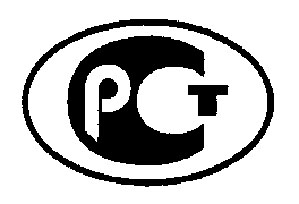 Н А Ц И О Н А Л Ь Н Ы ЙС Т А Н Д А Р ТР О С С И Й С К О ЙФ Е Д Е Р А Ц И ИГОСТ Р 58279— 2018[1]Технический регламентТР ТС 005/2011О безопасности упаковкиУДК  691.53:006.354                                                                                      ОКС 91.100.15Ключевые слова: сухие строительные гипсовые штукатурные смеси, строительство, реконструкция, ремонт здания, сооружения, технические требования, правила приемки, методы испытанийУправляющий Ассоциации«Союз производителей сухихстроительных смесей»(Ассоциация «СПССС») Р.Н. Борисов 